침해지표 목록 다운로드다운로드 버튼을 클릭하여 CSV, Excel XML, MS Word, HTML, JSON 파일 형식으로 침해지표 목록을 다운로드 받을 수 있습니다.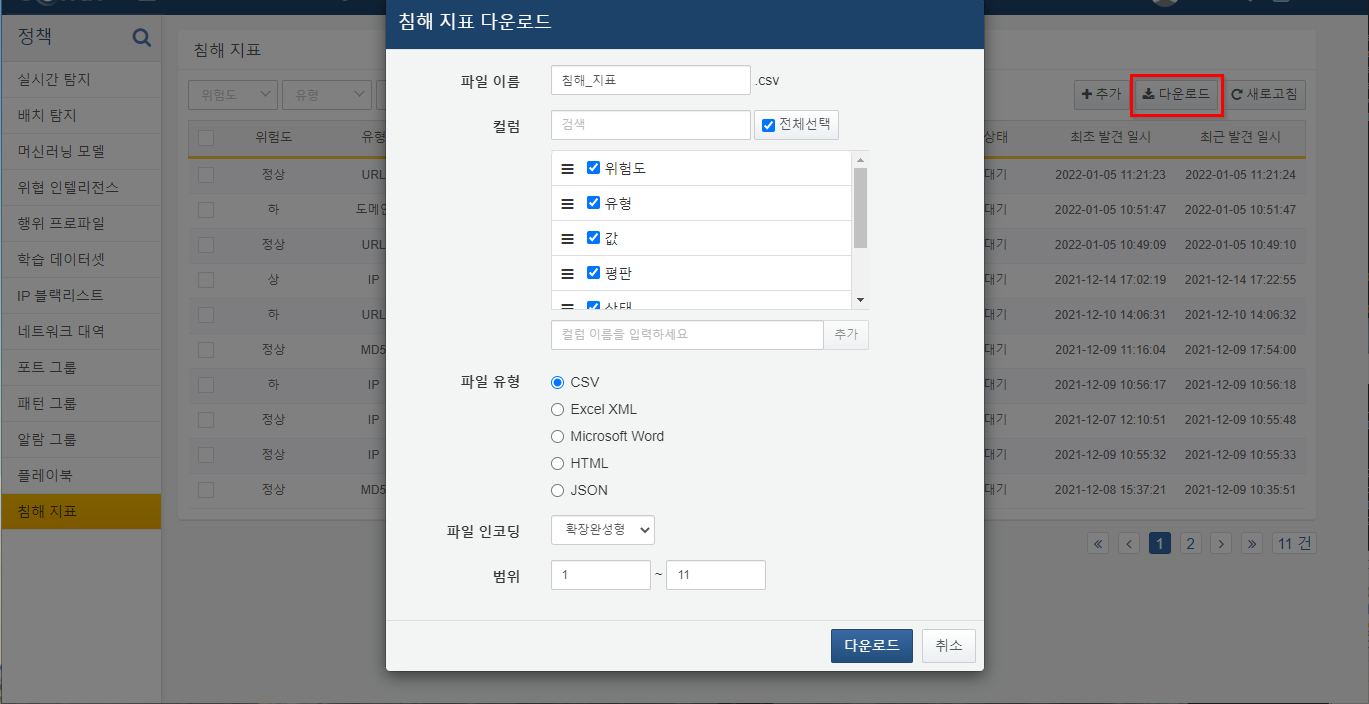 파일 이름저장할 파일 이름을 입력합니다.컬럼 검색저장할 컬럼 목록에서 원하는 이름의 컬럼을 검색합니다.컬럼 목록파일에 저장할 컬럼 목록을 선택합니다.파일 유형파일 포맷 유형을 선택합니다.파일 인코딩파일 인코딩을 선택합니다.범위저장할 자동 내역 범위를 선택합니다. 1페이지 제일 위 지표를 기준으로 1번입니다.